Муниципальное бюджетное общеобразовательное учреждение «Средняя общеобразовательная школа №54» г. БрянскаРазработка  урока по английскому языку в 5 классе по теме«Favourite holidays»подготовила:учитель английского языкаЗуйкова Галина НиколаевнаБрянск 2018Тема:  Favourite holidays Авторы УМК: В.П. Кузовлев ,Н.М.Лапа ,И.П.Костина, О.В.Дуванова, Е.В. КузнецоваТип урока:  урок ознакомления с новым материаломЦель урока: знакомство с популярными праздниками в разных странах и сравнение традиций этих праздников.Задачи:Образовательные:знакомство с новой  лексикой по теме «Праздники»;формирование лексических навыков говорения;обучение навыкам монологической и диалогической речи;обучение навыкам аудирования.Воспитательные:формирование у учащихся потребности изучения иностранных языков и овладения ими как средством общения;воспитание познавательных потребностей;формирование уважительного отношения к иноязычной культуре;формирование умения работать самостоятельно, в паре и в коллективе.     Развивающие:развитие языковых способностей: чувство языка, развитие способностей к речемыслительной деятельности- перефразирование, соотнесение, развитие догадки по аналогии с родным языком, развитие способности к логическому изложению, развитие внимания, памяти, расширение кругозора.Формируемые результаты:Личностные результаты учащихся:формирование мотивации изучения иностранных языков;стремление расширять кругозор;воспитание уважительного отношения к культуре и традициям в разных странах,умение высказывать свою точку зрения и аргументировать её.    Метапредметные результаты:развитие коммуникативной компетенции, включая умение взаимодействовать с окружающими;развитие способности к решению речемыслительных задач;работа с таблицами;обучение навыкам работы с текстом и извлечения запрашиваемой информации .    Предметные результаты:в говорении:умение вести беседу, отвечать на вопросы учителя по теме «Праздники»в аудировании:           умение понимать  на слух речи учителя и одноклассниковв чтении         умение читать текст о праздниках в разных странах  с целью извлечения         запрашиваемой  информацииграмматическая сторона речи:          умение правильно употреблять предлоги времени :on, at, inПланируемые результаты:Учащиеся научатся читать, говорить ,понимать на слух о том  какие праздники популярны и любимы в разных странах, когда люди отмечают популярные праздники, что люди обычно делают во время празднований, каковы традиции празднования Нового года и Рождества в разных странах.Формы работы учащихся: фронтальная, индивидуальная, парная, групповаяНеобходимое техническое оборудование: компьютер ,проектор Структура урока.1) Организационный этап.
2) Определение темы урока. Постановка  цели и задач урока. Мотивация учебной деятельности учащихся.
3) Актуализация. Первичное усвоение новых знаний.
4) Первичная проверка понимания.5) Физкультминутка.
6) Первичное закрепление новых знаний.
7) Домашнем задании .
8) Рефлексия.Ход урока1. Организационный момент.Приветствие (слайд 2)Цель этапа: создать благоприятную рабочую обстановку в классе и ввести учащихся в иноязычное общение . T-It’s time to practice English. Stand up, please.Ps (хором)-We are standing up.(дети встают)T-Good morning, pupils. I am glad to see you.Ps (хором)-Good morning, dear teacher. We are glad to see you too.T-How are you?Ps- (хором)-Thank you, fine. And how are you?T-Thanks, great. Are you in a good mood?Ps- (хором)- Yes, we are.T- Nice to hear it. I hope you will be happy at the end of our lesson too. Sit down, please.Ps (хором)-We are sitting down.( дети садятся за парты)Фонетическая разминка (слайд 3) Цель этапа :повторить английские звуки и скорректировать произношение    T-To have good  English pronunciation, let’t start with phonetic exercise. Listen to me and repeat after me, please. What is the common sound in the line?  [w] - fireworks, what, wear, watch[k] - cook, colour, cake, Christmas, stockings[t]  - celebrate , party, light, night, eat[d] - day, send, food, bed, do, decorate, parade[r]  - raise, traditional, present ,wrap , rice2. Определение темы урока. Постановка цели и задач урока. Мотивация учебной деятельности учащихся. (слайд 4)  T- Now, pupils, look at the screen. Do you like this picture? (Ps-Yes.) What are your associations? Guess what is the topic of our lesson? (Ученики делают предположения –city/ parade/ fireworks/ holidays ...) T- Right you are! We will speak about holidays. Do you like holidays? (Ps-Yes.) T- So, the topic of our lesson will be “Favourite holidays”. Can you explain  the word “HOLIDAY”? How do you understand this word? (Ученики делают предположения, учитель прикрепляет на доске заранее приготовленные слова ) (Приложение1)     T-Great! And I would like to tell you that the word “HOLIDAY” is similar to the word ”CELEBRATION”. We will use both words at our lessons. So, we have built a scheme. It will help us at our lesson. Now tell me, please, what is your favourite holiday?( Ps-My favourite holiday is…дети называют разные праздники) So, you see that you have different favourite holidays. Do you agree that people in different countries like and celebrate different holidays? (Ps-Yes.) Do they have different traditions ? (Ps-Yes.)  T-You are right .So, today our task is to find out how people  in different countries celebrate  holidays  . (слайд 5)    T-What do you think the favourite holidays in Russia are? What are the most popular holidays in the USA and in Great Britain? (ученики называют праздники со слайда( P- I think… ) (слайд 6) Do people in Russia celebrate Christmas on the 25-th of December or on the 7-th of January? (P-on the 7-th of January) Do people in Great Britain celebrate Christmas on the 25-th of December or on the 7-th of January?(P- on the 25-th of December ) (слайд 7) When do Russian people celebrate New Year? (P-on the 1-st of January) When do American people celebrate New Year? (слайд 8)  When do Russian people celebrate Victory Day? (P-on the 9-th of May). Do American and English  people celebrate Victory Day? ( Ps-No.) T-Right you are.3.Актуализация. Первичное усвоение новых знаний.Цель этапа: дать учащимся конкретные представления о популярных праздниках в России и США,  используя предлоги времени, и обеспечить правильную организацию восприятия, понимания и воспроизведения учебного материала.    T-Do you know what holidays are the most popular and what holidays are less popular in our country?( P-New Year, Christmas are very popular.) (слайд 9)  T- Well, exercise № 2 at page 61 in your  Activity Books (AB) will help us to answer this question correctly.( Дети самостоятельно выполняют упражнение , используя данные таблицы рейтинга популярности  праздников)Exercise №2 page 61 ABThe most popular holiday in Russia is (1) … .The second most popular holiday is (2)… .(3) … is a bit more popular than (4) … . Half of the Russian people choose (5)… .One quarter of Russians celebrate (6) … . (7) … is a new holiday.  It is not very popular yet.  T- Exchange your ABs  and  check the exercise, don’t forget to correct mistakes, please. ( Дети меняются тетрадями и делают взаимопроверку)The most popular holiday in Russia is (1) New Year. The second most popular holiday is (2) Christmas.(3) Easter is a bit more popular than (4) Women’s Day . Half of the Russian people choose (5) Victory Day .One quarter of Russians celebrate (6) May Day . (7) Day of Russia  is a new holiday.  It is not very popular yet.     T-Do you know what two holidays are “ the most American”? Look through the exercise № 3 at page 62  in your  Activity Books (AB) and name them. (P-Independence Day, Thanksgiving Day).T- Fine! (слайд 10)Exercise №3 page 62 ABAmericans have a big party on Independence Day*.Some towns and cities have parades with music bands and flags(1)… the 4-th of July*.The  atmosphere of the family party , with hot dogs and hamburgers (2)… the afternoon and the fireworks (3) …night makes the 4-th of July a national birthday party.Thanksgiving Day* is (4)… the 4-th Thursday (5 )..November. People started to celebrate it (6) …1621.(7)…Thanksgiving all people in the family gather in the house of their parents and eat a large traditional dinner.   Т-Can you translate the names of these  holidays into Russian? (Ученики делают предположения) T- Use Linguistic and cultural guide, please.( Дети находят в справочнике учебника на страницах 166-179 названия и информацию о Дне Независимости и Дне Благодарения)Linguistic and cultural guideIndependence Day*-День Независимости- один из самых популярных и любимых праздников американского народа, отмечаемый 4 июля в честь подписания Декларации независимости 4 июля 1776 года, в этот день Америка объявила себя независимой от Великобритании. Это государственный праздник, который отмечается парадами, концертами духовых оркестров, грандиозными фейерверками и пикниками во всех уголках Соединённых Штатов. Другое название- The Fourth of July.Thanksgiving Day*-День благодарения -американский национальный  праздник , отмечаемый ежегодно в четвёртый четверг ноября. В этот день члены семьи собираются вместе на традиционный обед. Праздник отмечается с 1621 года, когда переселенцы из Англии устроили благодарственный обед местным индейцам, которые помогли им выжить в трудную первую зиму и весну на североамериканском континенте. T- So, you have got some information about “the most American holidays”. Can we do exercise № 3? (P- No) T-Why? (P-  grammar hit) T- You are right. We should study prepositions of time (слайд 11) (Дети самостоятельно изучают правило употребления предлогов времени)Предлоги времени Если мы говорим о праздниках и имеем ввиду конкретный день, то мы используем  предлог on (on Christmas-в день Рождества) Если мы имеем ввиду весь праздничный период, то мы используем предлог at ( at Christmas-в рождественские дни)at       clock time            at 2.30 (в 2.30)           a festival             at Easter ( на Пасху)           в выражениях    at night  ( ночью) , at weekend ( в выходные)in  a month               in May ( в мае)     a year                   in 2018 ( в 2018)     a season               in the summer ( летом)     в выражениях    in the morning ( утром), in the afternoon( днём), in the evening ( вечером) on  a day                  on Tuesday (во вторник), on the 4 –th of July (4-го июля)       part of a day      on Monday morning (утром в понедельник)      в выражениях   on holiday (на каникулах)                4. Первичная проверка понимания. Цель этапа: усвоение учащимися новых знаний и способов действий.  T-Now, I am sure, you are ready to do the exercise correctly, using prepositions of time.(Дети самостоятельно выполняют упражнение 3 на странице 62 в печатной тетради)Well, now check the exercise (самопроверка).( слайд 12)1)- on                                                        5)-in 2)-  in                                                        6)-in3) - at                                                        7)-at4)- on   T-Look through the text again and answer my questions. ( слайд 13)Do American people have parties on Independence Day? (P-Yes, they do.) What is their traditional food on this day? (P- Hot dogs and hamburgers) What do people do on Thanksgiving Day?(P- All people in the family gather in the house of their parents and eat a large traditional dinner.) What other things do people like doing when they celebrate holidays? (P- give presents, send greetings cards, eat cakes….)      T-Great! Now let’s work in groups ( Учитель делит  детей  на 4 группы)  look at our scheme on the blackboard. I’ll give you cards with these  nouns and  cards with verbs. (Приложение 2) What will be your task? (Ps- to combine them) Yes, make up phrases. (Дети строят на парте  фразы).Look at the screen and check your phrases. ( слайд 14)    T- Next, each group should make up sentences about a certain holiday. You should make up as many sentences as possible.(Учитель определяет какая группа составляет предложения о том или ином празднике: Рождество, Новый год, Пасха, День Благодарения, Хеллоуин, День Независимости) T-Are you ready to compete? (Учащиеся в группах  называют предложения. Учитель называет группу-победительницу, учитывая активность детей в группе и участие каждого члена группы в процессе говорения, а также учитывая произносительные навыки учащихся и грамматические ошибки , связанные с предлогами времени) 5. Физкультминутка .Цель этапа:  обеспечить активный отдых и повысить умственную работоспособность учащихся.   T- Are you tired? It’s time to have a short musical break. Let’s sing our favourite  song and do exercises! ( слайд 15)(фрагмент мультфильма с песенкой)Jingle bells, jingle bells
Jingle all the way,
Oh what fun it is to ride
In a one-horse open sleigh, 
Jingle bells, jingle bells
Jingle all the way,
Oh what fun it is to ride
In a one-horse open sleigh.6. Первичное закрепление новых знаний.Цель этапа: формирование умений осмысливать, воссоздавать, воспроизводить и т.д.  T-Thanks a lot, pupils. Now show me how you have remembered our active vocabulary and  phrases describing people’s activities during different celebrations. Combine the words from two boxes . Do exercise № 1 at page 61  in your  Activity Book (AB). You have 5 minutes. Then I will collect your Abs to check your classwork. ( слайд 16)Exercise № 1 page 61  AB   T-People in different  countries celebrate  Christmas in different ways.  Open your Readers at  page 36 exercise 1. Look through the text and be ready to discuss it.Reader page 36 exercise 1 (слайд 17)Finland Finnish people think that Father Christmas lives in Finland. There is a big tourist theme park «Christmas Land», or «Lapland», where people can visit  Father Christmas’s house.Christmas Eve is a very special time. People eat rice and drink plum juice in the morning. Then they decorate  a Christmas tree  in the house. In the evening  people eat a traditional Christmas dinner: macaroni, potato, ham or turkey.FranceIn France, people  call Christmas «Noёl». Everyone has a Christmas tree. People often decorate trees in the garden with lights. Father Christmas is called Pere Noёl. The Christmas dinner is very important for the family. Not everyone sends Christmas cards.RussiaChristmas and New Year is the important time – when «Father Frost» brings presents to children. The Russians celebrate Christmas on 7th January. This is not  usual for Europe. Special Christmas food is duck, cakes and pies.The United States of AmericaIn the USA, you will find many different ways of celebrating Christmas. A girl writes about Christmas food , «Our family likes turkey. My grandparents prefer Polish sausage, vegetable dishes, and soups. My friend’s Italian family likes lasagna!» Santa Clаus brings presents at midnight.     T- Can you answer the questions? (слайд 18)France-How do people in France call Father Christmas? Who has a Christmas Tree in France? Does everyone in France send Christmas cards? What do people  in France decorate trees in the gardens with?        T- Are the  sentences TRUE or FALSE? (слайд 19)Finland –Finnish people think that Father Christmas lives in France.(F)  People can visit Father Christmas’s house in Disneyland. (F) People in Finland eat rice and drink plum juice in the morning  on Christmas Eve.(T) Traditional Christmas  dinner in Finland is lasagna.(F)     T-Complete the  sentences.( слайд 20)The USA- In the USA there are many different ways… Father Christmas in the USA is called…(Ps-Santa Clause) Father Christmas in Russia is called…(Ps- Father Frost)  T-Fine!  7. Домашнем задание (по выбору учащихся)Цель этапа: расширить и углубить знания, умения, полученные на уроке.    T-Can you guess  what your homework for the next lesson is? (слайд 21) (Ps- to read a text about holidays / to retell a text about holidays /to write a letter  about holidays / to learn words and phrases…) Well, firstly, read the article  about Christmas and New Year  celebrations in different countries again (Reader  page 36 exercise 1 ), choose the country you like more and try to describe its Christmas  traditions. Then, complete the sentences about your family’s favourite holidays in your Activity Books  (All about me № 8 page 123)All about me № 8 page 123My mum’s favourite holiday is….because we…..My dad’s number one holiday is…because….My…likes…best….My first choice is…because… .8. Рефлексия (подведение итогов занятия).   Цель этапа: выставление оценок, установление настроения и эмоционального состояния учащихся в конце учебной деятельности.T- Our time is up. ( слайд 22) You have worked hard and actively. You are nice! Your marks are…You have two Christmas Tree on your desks. (Приложение 3) If you liked the lesson, choose a Christmas Tree with a smile. If you didn’t like the lesson, take a sad Christmas Tree. Show me your Christmas Тrees, please! ( I am happy that all of you liked our lesson!)(слайд 23)  Thank you very much!  Good Bye! Список литературы1. Кузовлев В.П.,Лапа Н.М.,Костина И.П.,Дуванова О.В.,Кузнецова Е.В.  Английский язык. 5 класс. – М.: «Просвещение», 2013. УМК “English-5”Книга для учащихся (Student’s Book) Рабочая тетрадь (Activity Book)Книга для чтения (Reader)Книга для учителя (Teachers Book)  2.Пассов Е.И.,Кузовлева Н.Е.Урок иностранного языка.-М.,20103.Соловова Е.Н.Методика обучения иностранным языкам.-МС.20024.Стандарты второго поколения. Федеральный образовательный стандарт основного общего образования. – М.: Просвещение, 2011.5. Кульневич С.В., Лакоценина Т.П. «Анализ современного урока». Практическое пособие.- Издательство «Учитель», Ростов-на-Дону, 2003 г.Использованные источникиУчительский портал, Типы и структура урока по ФГОС [Электронный ресурс] / http://uchitelya.com/pedagogika/21214-tipy-i-struktura-uroka-po-fgos.htmlКамалетдинова, Г. Структура современного урока в соответствии с требованиями ФГОС [Электронный ресурс] / Г. Камалетдинова / http://pedsovet.su/fgos/6360_struktura_uroka_po_fgos Электронный педуниверситет Уроки рефлексии в рамках ФГОС. Примерный план урока и способы его проведения [Электронный ресурс] https://yataal.wordpress.com/2016/03/17/уроки-рефлексии-в-рамках-фгос-примерн/Петякшева Валентина Петровна, Паршина Ирина Сергеевна «Рефлексия как этапы современного урока в условиях ФГОС» - http://videouroki.netПриложение 1Приложение 2Приложение 3 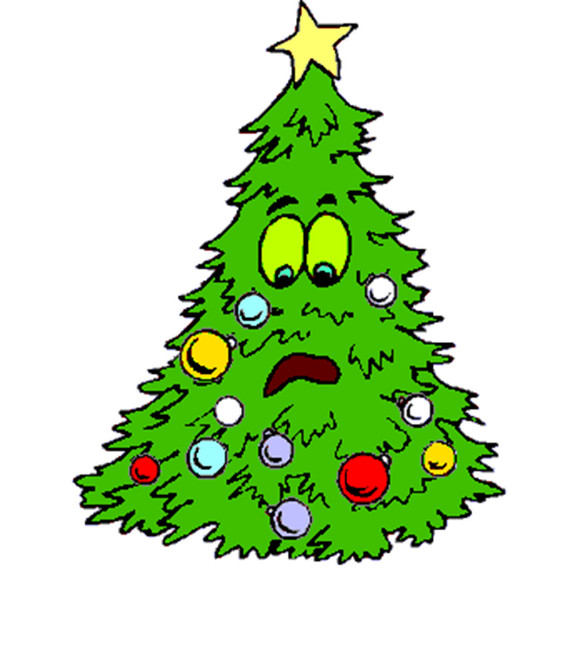 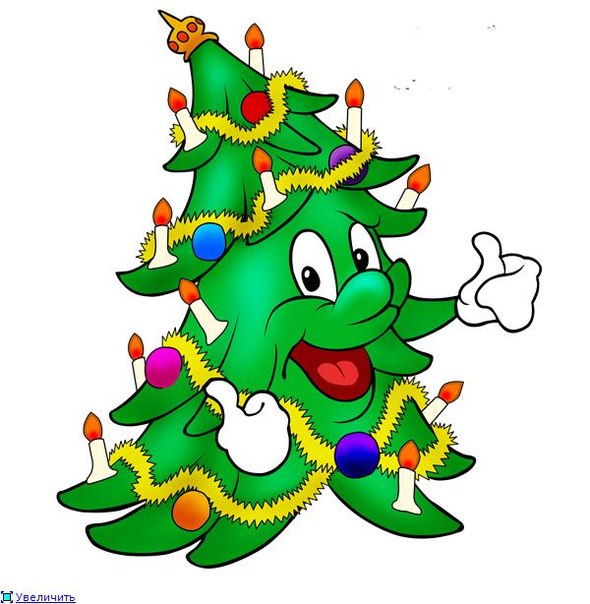 DECORATIONSTASTY DISHESCHOICE OF FOOD  CAKESGUESTS  RELATIVES  FRIENDSFIREWORKSPRESENTS  GIFTSGREETINGS  CARDSPARTIESFUNDECORATIONSMAKETASTY DISHESCHOICE OF FOOD CAKESEATCOOKGUESTS  RELATIVES  FRIENDSGATHER TOGETHERFIREWORKSLIGHTPRESENTS  GIFTSBUYCHOOSEWRAPEXCHANGEGREETINGS  CARDSSENDEXCHANGEPARTIESHAVEFUNHAVE